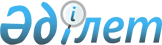 Об утверждении Правил организации и осуществления перевозок крупногабаритных и тяжеловесных грузов на территории Республики Казахстан
					
			Утративший силу
			
			
		
					Постановление Правительства Республики Казахстан от 24 января 2005 года № 51. Утратило силу постановлением Правительства Республики Казахстан от 24 ноября 2015 года № 941      Сноска. Утратило силу постановлением Правительства РК от 24.11.2015 № 941 (вводится в действие со дня его первого официального опубликования).      Примечание РЦПИ!

      В соответствии с Законом РК от 29.09.2014 г. № 239-V ЗРК по вопросам разграничения полномочий между уровнями государственного управления см. приказ Министра по инвестициям и развитию Республики Казахстан от 27 февраля 2015 года № 206.      Сноска. Заголовок постановления в редакции постановления Правительства РК от 24.12.2013 № 1390 (вводится в действие по истечении десяти календарных дней со дня первого официального опубликования).

      В целях реализации Закона Республики Казахстан от 4 июля 2003 года "Об автомобильном транспорте" Правительство Республики Казахстан ПОСТАНОВЛЯЕТ:



      1. Утвердить прилагаемые Правила организации и осуществления перевозок крупногабаритных и тяжеловесных грузов на территории Республики Казахстан.

      Сноска. Пункт 1 в редакции постановления Правительства РК от 24.12.2013 № 1390 (вводится в действие по истечении десяти календарных дней со дня первого официального опубликования).



      2. Настоящее постановление вступает в силу со дня подписания и подлежит опубликованию.      Премьер-Министр

      Республики Казахстан

Утверждены         

постановлением Правительства

Республики Казахстан    

от 24 января 2005 года № 51 

Правила

организации и осуществления перевозок крупногабаритных и

тяжеловесных грузов на территории Республики Казахстан      Сноска. Заголовок Правил в редакции постановления Правительства РК от 24.12.2013 № 1390 (вводится в действие по истечении десяти календарных дней со дня первого официального опубликования). 

1. Общие положения 

      1. Настоящие Правила организации и осуществления перевозок крупногабаритных и тяжеловесных грузов на территории Республики Казахстан (далее – Правила) разработаны в соответствии с законами Республики Казахстан от 4 июля 2003 года "Об автомобильном транспорте", от 17 июля 2002 года "Об автомобильных дорогах", с Правилами дорожного движения Республики Казахстан, Основными положениями по допуску транспортных средств к эксплуатации и обязанностям должностных лиц и участников дорожного движения, обеспечению безопасности дорожного движения, утвержденными постановлением Правительства Республики Казахстан от 25 ноября 1997 года № 1650, постановлением Правительства Республики Казахстан от 19 января 2002 года № 62 "Об утверждении допустимых параметров автотранспортных средств, предназначенных для передвижения по автомобильным дорогам Республики Казахстан" и иными нормативными и правовыми актами Республики Казахстан.

      Сноска. Пункт 1 в редакции постановления Правительства РК от 24.12.2013 № 1390 (вводится в действие по истечении десяти календарных дней со дня первого официального опубликования).



      2. Правила регулируют порядок осуществления перевозок грузов, которые с учетом габаритов и массы автотранспортного средства превышают допустимые габаритные и весовые параметры автотранспортных средств, установленные на территории Республики Казахстан для проезда по автомобильным дорогам общего пользования, а также улицам населенных пунктов.

      Сноска. Пункт 2 в редакции постановления Правительства РК от 24.12.2013 № 1390 (вводится в действие по истечении десяти календарных дней со дня первого официального опубликования).



      3. Основные понятия и термины, применяемые в Правилах: 



      1) автомобиль прикрытия - автомобиль, выделяемый перевозчиком или грузоотправителем для сопровождения крупногабаритного и (или) тяжеловесного автотранспортного средства по всему маршруту следования; 



      2) автомобиль сопровождения – патрульный автомобиль подразделения административной полиции органов внутренних дел Республики Казахстан (далее – административная полиция) с соответствующими опознавательными знаками, сопровождающий крупногабаритное и (или) тяжеловесное автотранспортное средство по автомобильным дорогам с целью обеспечения безопасности дорожного движения, предоставляемый на безвозмездной основе;



      3) контролирующие органы – территориальные органы уполномоченного органа в области транспорта и коммуникаций, административная полиция и таможенные органы в автомобильных пунктах пропуска через Государственную границу Республики Казахстан, совпадающую с таможенной границей Таможенного союза (далее – таможенные органы);



      4) контрольный талон к специальному разрешению – документ, подтверждающий сумму уплаченного сбора за проезд отечественных и иностранных крупногабаритных и тяжеловесных автотранспортных средств по территории Республики Казахстан;



      5) крупногабаритное автотранспортное средство - автотранспортное средство с грузом или без груза, имеющее превышение над допустимыми габаритными параметрами, установленными на территории Республики Казахстан для проезда по автомобильным дорогам; 



      6) крупногабаритный и (или) тяжеловесный груз - груз, который при перевозке автотранспортным средством имеет превышение над допустимыми габаритными параметрами и (или) полная масса или осевые нагрузки автотранспортного средства с грузом превышает допустимые весовые параметры, установленные на территории Республики Казахстан для проезда по автомобильным дорогам; 



      7) международная перевозка - перевозка, маршрут которой пересекает Государственную границу Республики Казахстан; 



      8) межрегиональная перевозка - перевозка, маршрут которой проходит по двум и более областям Республики Казахстан; 



      9) местная перевозка - перевозка, маршрут которой проходит в пределах одной административно-территориальной единицы Республики Казахстан; 



      10) исключен постановлением Правительства РК от 24.12.2013 № 1390 (вводится в действие по истечении десяти календарных дней со дня первого официального опубликования);



      11) пост транспортного контроля - стационарный или передвижной контрольно-пропускной пункт, оснащенный техническими средствами контроля, оборудованный капитальным зданием или спецавтотранспортом;



      12) сбор за проезд отечественных и иностранных крупногабаритных и (или) тяжеловесных автотранспортных средств по территории Республики Казахстан – денежное возмещение ущерба, наносимого автомобильным дорогам и дорожным сооружениям вследствие проезда крупногабаритного и (или) тяжеловесного автотранспортного средства, взимаемый в порядке, установленном Кодексом Республики Казахстан "О налогах и других обязательных платежах в бюджет" (Налоговый кодекс) (далее – сбор за проезд автотранспортных средств);



      13) согласование маршрута перевозки крупногабаритного и (или) тяжеловесного груза - определение условий проезда крупногабаритного и (или) тяжеловесного автотранспортного средства по установленному маршруту согласовывающими организациями; 



      14) согласовывающие организации - государственные органы, осуществляющие управление автомобильными дорогами или юридические лица, осуществляющие деятельность по владению и управлению автомобильными дорогами на праве хозяйственного ведения или оперативного управления, содержащие на балансе автомобильные дороги, дорожные сооружения и коммуникационные объекты (мосты, путепроводы, железнодорожные переезды, трубопроводы, линии электропередачи, кабели связи и т.п.) на маршруте следования крупногабаритного и (или) тяжеловесного автотранспортного средства;



      15) Специальное разрешение на проезд тяжеловесных и (или) крупногабаритных автотранспортных средств – разрешительный документ, дающий право проезда отечественным и иностранным крупногабаритным и (или) тяжеловесным автотранспортным средствам по территории Республики Казахстан с грузом или без груза, имеющим превышение по габаритам, массе и (или) осевым нагрузкам над установленными Правительством Республики Казахстан допустимыми параметрами автотранспортных средств, предназначенные для передвижения по автомобильным дорогам Республики Казахстан (далее – специальное разрешение);



      16) тяжеловесное автотранспортное средство - автотранспортное средство с грузом или без груза, полная масса или осевые нагрузки которого превышают допустимые весовые параметры, установленные на территории Республики Казахстан для проезда по автомобильным дорогам; 



      17) уполномоченный орган - Комитет транспортного контроля Министерства транспорта и коммуникаций Республики Казахстан или территориальные органы транспортного контроля. 

      Сноска. Пункт 3 с изменениями, внесенными постановлениями Правительства РК от 16.06.2009 N 913; от 03.08.2011 № 902 (вводится в действие по истечении десяти календарных дней со дня первого официального опубликования); от 24.12.2013 № 1390 (вводится в действие по истечении десяти календарных дней со дня первого официального опубликования).



      4. Исключен постановлением Правительства РК от 24.12.2013 № 1390 (вводится в действие по истечении десяти календарных дней со дня первого официального опубликования).



      5. Исключен постановлением Правительства РК от 24.12.2013 № 1390 (вводится в действие по истечении десяти календарных дней со дня первого официального опубликования).



      6. Перевозка крупногабаритных и (или) тяжеловесных грузов автотранспортным средством по автомобильным дорогам разрешается только при наличии специального разрешения и контрольного талона к нему по формам согласно приложениям 1 и 2 к настоящим Правилам.

      Сноска. Пункт 6 в редакции постановления Правительства РК от 24.12.2013 № 1390 (вводится в действие по истечении десяти календарных дней со дня первого официального опубликования).



      6-1. Автомобильные перевозки грузов самосвалом, максимальная разрешенная масса которого превышает установленную законодательством Республики Казахстан допустимую общую массу автотранспортного средства, по автомобильным дорогам общего пользования Республики Казахстан не допускаются.

      Сноска. Правила дополнены пунктом 6-1 в соответствии с постановлением Правительства РК от 24.12.2013 № 1390 (вводится в действие с 01.01.2015).



      7. Перевозка крупногабаритных и (или) тяжеловесных грузов автомобильным транспортом по автомобильным дорогам осуществляется в соответствии с требованиями Правил дорожного движения Республики Казахстан и настоящих Правил, а также дополнительных требований к перевозке крупногабаритных и (или) тяжеловесных грузов, установленных их производителем или грузоотправителем (грузополучателем).  

2. Порядок подачи, рассмотрения и согласования заявления 

на получение Специального разрешения 

      8. Для получения специального разрешения отечественный перевозчик с заявлением установленной формы, согласно приложению 3 к настоящим Правилам, обращается:

      1) в центр обслуживания населения;

      2) посредством веб-портала "Е-лицензирование" www.elicense.kz (далее – портал);

      3) в таможенные органы.

      Иностранный перевозчик с заявлением установленной формы, согласно приложению 3 к настоящим Правилам, заблаговременно не позднее чем за пять рабочих дней до выезда в рейс обращается в уполномоченный орган либо таможенные органы.

      Сноска. Пункт 8 в редакции постановления Правительства РК от 24.12.2013 № 1390 (вводится в действие по истечении десяти календарных дней со дня первого официального опубликования).



      9. Перечень согласовывающих организаций, с которыми производится согласование маршрута межрегиональной и международной перевозки, утверждается решением руководителя уполномоченного государственного органа по автомобильным дорогам.



      Перечень согласовывающих организаций, с которыми производится согласование маршрута местной перевозки, указывается местными исполнительными органами.

      Сноска. Пункт 9 в редакции постановления Правительства РК от 03.08.2011 № 902 (вводится в действие по истечении десяти календарных дней со дня первого официального опубликования); с изменением, внесенным постановлением Правительства РК от 24.12.2013 № 1390 (вводится в действие по истечении десяти календарных дней со дня первого официального опубликования).



      10. При согласовании предлагаемого маршрута перевозки оцениваются несущая способность и пропускная способность автомобильных дорог, дорожных и иных инженерных сооружений по пути следования, в части обеспечения безопасности перевозки, сохранности дорог, дорожных и иных инженерных сооружений, необходимости принятия дополнительных мер по обеспечению безопасности движения на маршруте следования. 



      11. Для оценки несущей способности автомобильных дорог, дорожных и иных инженерных сооружений допускается использовать апробированные методы расчета, информацию о состоянии дорог, дорожных и иных инженерных сооружений, а также материалы дополнительных обследований. 



      12. Согласование маршрута перевозки с уполномоченным государственным органом по автомобильным дорогам и местными исполнительными органами проводится в случаях, если:



      1) ширина крупногабаритного автотранспортного средства превышает 3,5 м;



      2) высота крупногабаритного автотранспортного средства от поверхности дороги превышает 4,5 м;



      3) длина крупногабаритного автотранспортного средства, в том числе автопоезда, превышает 25 м;



      4) осуществляется проезд тяжеловесного транспортного средства, общая масса которого превышает грузоподъемность искусственных инженерных сооружений;



      5) скорость движения крупногабаритного и (или) тяжеловесного автотранспортного средства составляет менее 8 км/ч.



      В случае пересечения маршрута перевозки с железнодорожными переездами, путепроводами, мостами, трубопроводами, воздушными линиями электропередачи и связи согласование маршрута перевозки проводится с соответствующими согласовывающими организациями, если:



      1) ширина крупногабаритного автотранспортного средства превышает 5 м;



      2) высота крупногабаритного автотранспортного средства от поверхности дороги превышает 4,5 м;



      3) длина крупногабаритного автотранспортного средства, в том числе автопоезда, превышает 25 м;



      5) скорость движения крупногабаритного и (или) тяжеловесного автотранспортного средства составляет менее 8 км/ч.

      Сноска. Пункт 12 в редакции постановления Правительства РК от 03.08.2011 № 902 (вводится в действие по истечении десяти календарных дней со дня первого официального опубликования); с изменением, внесенным постановлением Правительства РК от 24.12.2013 № 1390 (вводится в действие по истечении десяти календарных дней со дня первого официального опубликования).



      13. Согласовывающая организация проводит согласование заявленного маршрута или предоставляет обоснованный отказ в письменном виде либо в форме электронного документа в следующие сроки:

      1) на местную перевозку в течение одного рабочего дня;

      2) на межрегиональную и международную перевозку в течение трех рабочих дней.

      Сноска. Пункт 13 в редакции постановления Правительства РК от 24.12.2013 № 1390 (вводится в действие по истечении десяти календарных дней со дня первого официального опубликования).



      14. Если пропуск крупногабаритного и (или) тяжеловесного автотранспортного средства по предложенному перевозчиком маршруту не имеет противопоказаний, то согласовывающая организация в заявлениях отечественного перевозчика посредством портала, а иностранного перевозчика в письменном виде, заверяя печатью, подтверждает свое решение.

      Сноска. Пункт 14 в редакции постановления Правительства РК от 21.05.2013 № 508 (вводится в действие по истечении десяти календарных дней со дня первого официального опубликования).



      15. В случае, если по предложенному перевозчиком маршруту проезд крупногабаритного и (или) тяжеловесного автотранспортного средства не представляется возможным или если для его осуществления требуется проведение дополнительных мер по усилению дорожного покрытия или дорожных сооружений, согласовывающая организация в письменном виде либо в форме электронного документа уведомляет об этом уполномоченный орган либо таможенные органы и предлагает другой маршрут следования или до осуществления перевозки выполняет необходимый комплекс укрепительных работ.

      Сноска. Пункт 15 в редакции постановления Правительства РК от 24.12.2013 № 1390 (вводится в действие по истечении десяти календарных дней со дня первого официального опубликования).



      16. В заявлении представляется колесная формула автотранспортного средства с указанием на ней всех осей и колес, взаимного расположения осей и количества колес (одинарных или спаренных) на ней, распределения нагрузок по осям с учетом возможной неравномерной загрузки автотранспортного средства или его составных частей. 



      17.  При поступлении заявления в уполномоченный орган либо таможенные органы производятся его регистрация и проверка содержащихся в нем сведений на предмет:

      1) полноты либо достоверности предоставленной информации;

      2) соответствия технических характеристик автотранспортного средства, предъявляемого к перевозке груза.

      Заявление для получения специального разрешения уполномоченным органом либо таможенными органами рассматривается в течение пяти рабочих дней, а в случаях, когда не требуется согласование маршрута перевозки, предусмотренное в пункте 12 настоящих Правил, в течение одного рабочего дня со дня его поступления.

      Сноска. Пункт 17 в редакции постановления Правительства РК от 24.12.2013 № 1390 (вводится в действие по истечении десяти календарных дней со дня первого официального опубликования).



      17-1. В ходе рассмотрения заявления уполномоченный орган либо таможенные органы, в случаях, предусмотренных пунктом 12 настоящих Правил, производят согласование заявления перевозчика с согласовывающими организациями.

      В случае отсутствия в установленный срок ответа от согласовывающей организации, заявление перевозчика считается согласованным.

     Сноска. Правила дополнены пунктом 17-1 в соответствии с постановлением Правительства РК от 03.08.2011 № 902 (вводится в действие по истечении десяти календарных дней со дня первого официального опубликования); в редакции постановления Правительства РК от 24.12.2013 № 1390 (вводится в действие по истечении десяти календарных дней со дня первого официального опубликования).



      18. Если заявление содержит неполную и (или) недостоверную информацию, уполномоченный орган либо таможенные органы в течение двух рабочих дней со дня регистрации заявления извещают об отклонении заявления в письменном виде либо в форме электронного документа.

      Сноска. Пункт 18 в редакции постановления Правительства РК от 24.12.2013 № 1390 (вводится в действие по истечении десяти календарных дней со дня первого официального опубликования).



      19. Уполномоченный орган либо таможенные органы в течение срока, указанного в пункте 17 настоящих Правил, уведомляют перевозчика о выдаче Специального разрешения и сумме сбора за проезд автотранспортных средств по ставкам и в порядке, установленном Кодексом Республики Казахстан "О налогах и других обязательных платежах в бюджет" (Налоговый кодекс), подлежащей к оплате, или представляют мотивированный отказ в выдаче специального разрешения в письменном виде.

      Сноска. Пункт 19 в редакции постановления Правительства РК от 24.12.2013 № 1390 (вводится в действие по истечении десяти календарных дней со дня первого официального опубликования).



      20. Если технические характеристики автотранспортного средства, установленные заводом-изготовителем, не позволяют осуществлять заявленного к перевозке крупногабаритного и (или) тяжеловесного груза, перевозчику выдается мотивированный отказ в выдаче Специального разрешения. 



      21. Заявление на получение специального разрешения на проезд крупногабаритного и (или) тяжеловесного автотранспортного средства рассматривается в течение одного рабочего дня в случаях:

      1) привлечения автотранспортного средства для ликвидации чрезвычайной ситуации природного или техногенного характера;

      2) замены транспортного средства (в случаях поломки) и необходимости оформления нового специального разрешения при условии соответствия технических характеристик и весогабаритных параметров транспортного средства, указанных в ранее полученном специальном разрешении;

      3) изменения грузоотправителем либо грузополучателем маршрута перевозки после получения специального разрешения и необходимости оформления нового специального разрешения в порядке, установленном настоящими Правилами.

      Сноска. Пункт 21 в редакции постановления Правительства РК от 21.05.2013 № 508 (вводится в действие по истечении десяти календарных дней со дня первого официального опубликования).



      22. исключен постановлением Правительства РК от 03.08.2011 № 902 (вводится в действие по истечении десяти календарных дней со дня первого официального опубликования).



      23. Сведения и реквизиты, указанные в заявлении заверяются: 



      1) подписью первого руководителя (его заместителя или доверительным лицом) и печатью, если перевозчик является юридическим лицом; 



      2) подписью и указанием данных документа, удостоверяющего личность, если перевозчик является физическим лицом;



      3) подписью и указанием данных, содержащихся в свидетельстве о регистрации в качестве индивидуального предпринимателя, если перевозчик является индивидуальным предпринимателем.

     Сноска. Пункт 23 с изменениями, внесенными постановлением Правительства РК от 03.08.2011 № 902 (вводится в действие по истечении десяти календарных дней со дня первого официального опубликования).



      24. Исключен постановлением Правительства РК от 21.05.2013 № 508 (вводится в действие по истечении десяти календарных дней со дня первого официального опубликования). 

3. Порядок выдачи и согласования Специального разрешения 

      25. Специальное разрешение выдается уполномоченным органом при проезде крупногабаритного и (или) тяжеловесного автотранспортного средства по территории Республики Казахстан либо въезде на территорию Республики Казахстан через Государственную границу Республики Казахстан, совпадающую с таможенной границей Таможенного союза, таможенными органами в течение одного рабочего дня после установления маршрута движения и уплаты суммы сбора за проезд автотранспортных средств по ставкам, установленным Кодексом Республики Казахстан "О налогах и других обязательных платежах в бюджет" (Налоговый кодекс).

      При этом специальное разрешение заполняется и заверяется печатью уполномоченного органа либо таможенных органов.

      Сноска. Пункт 25 в редакции постановления Правительства РК от 24.12.2013 № 1390 (вводится в действие по истечении десяти календарных дней со дня первого официального опубликования).



      26. Бланки Специальных разрешений и контрольные талоны к ним являются документами строгой отчетности и подлежат регистрации. 



      27. В зависимости от категории перевозимых грузов, вида и характера перевозок специальное разрешение может быть разовым или действующим в течение оговоренного срока: 



      1) разовое Специальное разрешение выдается на одну поездку одного крупногабаритного и (или) тяжеловесного автотранспортного средства по согласованному маршруту в установленные сроки; 



      2) Специальное разрешение, действующее в течение указанного в нем срока, выдается на одно автотранспортное средство, перевозящее однотипные крупногабаритные и (или) тяжеловесные грузы по маршруту, утвержденному в установленном порядке.



      Специальное разрешение выдается на срок до шести месяцев.

      Сноска. Пункт 27 с изменениями, внесенными постановлением Правительства РК от 03.08.2011 № 902 (вводится в действие по истечении десяти календарных дней со дня первого официального опубликования).



      28. Исключен постановлением Правительства РК от 24.12.2013 № 1390 (вводится в действие по истечении десяти календарных дней со дня первого официального опубликования).



      29. При необходимости наличия автомобиля сопровождения в случаях, предусмотренных пунктом 42 настоящих Правил, уполномоченный орган либо таможенные органы направляют в административную полицию соответствующее уведомление о необходимости сопровождения крупногабаритного и (или) тяжеловесного автотранспортного средства по маршруту, указанному в специальном разрешении.

      Комитет административной полиции Министерства внутренних дел Республики Казахстан организовывает сопровождение при осуществлении международной и межрегиональной перевозки в течение трех рабочих дней со дня получения уведомления уполномоченного органа, о чем извещает уполномоченный орган либо таможенные органы.

      Административная полиция области, города или района организовывает сопровождение при осуществлении местной перевозки в течение одного рабочего дня со дня получения уведомления уполномоченного органа, о чем извещает уполномоченный орган либо таможенные органы.

      Сноска. Пункт 29 в редакции постановления Правительства РК от 24.12.2013 № 1390 (вводится в действие по истечении десяти календарных дней со дня первого официального опубликования).



      30. Исключен постановлением Правительства РК от 03.08.2011 № 902 (вводится в действие по истечении десяти календарных дней со дня первого официального опубликования). 

4. Организация и порядок проезда крупногабаритных и 

(или) тяжеловесных автотранспортных средств по автомобильным дорогам 

      31. Перевозка крупногабаритных и (или) тяжеловесных грузов производится на основании договора перевозки, заключенного сторонами в соответствии с законодательством Республики Казахстан. 



      Общие условия перевозки крупногабаритных и (или) тяжеловесных грузов, в том числе в части получения Специального разрешения на проезд крупногабаритного и (или) тяжеловесного автотранспортного средства, определяются международными договорами и законодательством Республики Казахстан в области автомобильного транспорта. 



      32. В случае необходимости, вытекающей из требований к перевозке и Специального разрешения, договор перевозки предусматривает сопровождение крупногабаритного и (или) тяжеловесного груза вспомогательными автотранспортными средствами (топливозаправщик, автомастерская, автобус для вспомогательного персонала, дополнительный автомобиль-тягач или толкач и т. п.), автомобилем прикрытия и (или) автомобилем сопровождения. 



      33. К перевозке крупногабаритного и (или) тяжеловесного груза допускается водитель, имеющий право управления автотранспортным средством соответствующей категории. 



      34. Ответственный представитель перевозчика и (или) грузоотправителя проводит специальный инструктаж по технике безопасности водителя(ей) и такелажников, занятых на перевозке крупногабаритного и (или) тяжеловесного груза. 



      35. Перед началом движения автотранспортное средство с закрепленным крупногабаритным и (или) тяжеловесным грузом осматривается водителем, ответственными представителями перевозчика и грузоотправителя. Груз закрепляется и маркируется в соответствии с требованиями Правил дорожного движения Республики Казахстан, а также требованиями грузоотправителя. 



      36. Крупногабаритные и (или) тяжеловесные автотранспортные средства, а также автомобили прикрытия оборудуются специальными световыми сигналами (проблесковыми маячками) оранжевого или желтого цвета. 



      Работа проблескового маячка во время движения является дополнительным средством информации других участников дорожного движения и не дает право преимущественного проезда. 



      37. Оформленный в установленном порядке бланк Специального разрешения находится у водителя крупногабаритного и (или) тяжеловесного автотранспортного средства и предъявляется по требованию представителям контролирующих органов. 



      38. Проезд крупногабаритных и (или) тяжеловесных автотранспортных средств по автомобильным дорогам разрешается, как правило, в часы наименьшей интенсивности движения, а вне населенных пунктов - в светлое время суток. 



      В темное время суток по дорогам вне населенных пунктов, а также при интенсивном движении в светлое время суток, перевозка допускается только при условии сопровождения проезда крупногабаритного и (или) тяжеловесного автотранспортного средства автомобилем прикрытия или сопровождения. 



      39. Не допускается перевозка в случаях неблагоприятных дорожно-климатических условий и интенсивности движения, способные вызвать значительные задержки движения транспортных средств и повышенную опасность для окружающих. 



      40. При движении в светлое время суток на крупногабаритном и (или) тяжеловесном автотранспортном средстве, а также на автомобилях прикрытия и сопровождения должны быть включены фары ближнего света. 



      41. Наличие автомобиля прикрытия обязательно во всех случаях, когда: 



      1) ширина крупногабаритного и (или) тяжеловесного автотранспортного средства превышает 3,5 м; 



      2) длина крупногабаритного и (или) тяжеловесного автотранспортного средства превышает 24 м; 



      3) в других случаях, когда в Специальном разрешении в графе "Особые условия движения" указано, что движение по какому-либо дорожному сооружению, находящемуся на маршруте следования, разрешается в одиночном порядке или указаны другие условия, требующие оперативного воздействия на организацию движения на отдельных участках маршрута следования. 



      42. Наличие автомобиля сопровождения обязательно во всех случаях, когда: 



      1) ширина крупногабаритного и (или) тяжеловесного автотранспортного средства превышает 4,0 м; 



      2) длина крупногабаритного и (или) тяжеловесного автотранспортного средства превышает 30,0 м; 



      3) крупногабаритное и (или) тяжеловесное автотранспортное средство при движении вынуждено хотя бы частично занимать полосу встречного движения; 



      4) в процессе перевозки требуется оперативное изменение организации движения с целью обеспечения безопасности проезда; 



      5) исключен постановлением Правительства РК от 03.08.2011 № 902(вводится в действие по истечении десяти календарных дней со дня первого официального опубликования).

      Сноска. Пункт 42 с изменениями, внесенными постановлением Правительства РК от 03.08.2011 № 902 (вводится в действие по истечении десяти календарных дней со дня первого официального опубликования).



      43. Автомобиль прикрытия или сопровождения передвигается впереди крупногабаритного и (или) тяжеловесного автотранспортного средства на расстоянии 10-20 м уступом с левой стороны таким образом, чтобы его левая сторона выступала за левую сторону сопровождаемого крупногабаритного и (или) тяжеловесного автотранспортного средства. 



      44. При проезде по мостам и дорожным сооружениям движение осуществляется согласно условиям, определенным согласовывающими организациями. 



      45. При проезде перекрестков автомобиль сопровождения обеспечивает своевременное перекрытие движения на пересекаемых улицах и дорогах с целью исключения аварийных ситуаций. 



      46. Скорость движения крупногабаритного и (или) тяжеловесного автотранспортного средства не должна превышать показаниям, установленным в Специальном разрешении. 



      При движении крупногабаритного и (или) тяжеловесного автотранспортного средства по дорогам общего пользования скорость не должна превышать 50 км/ч, а на искусственных сооружениях - 10 км/ч. 



      47. В процессе движения водитель крупногабаритного и (или) тяжеловесного автотранспортного средства: 



      1) принимает все необходимые меры для беспрепятственного и безопасного пропуска встречных автотранспортных средств; 



      2) не создает помех для дорожного движения и предоставляет возможность обгона автотранспортным средствам, движущимся сзади. 



      48. При высоте крупногабаритного транспортного средства более 4,0 м перевозчику необходимо проводить контрольный дополнительный замер высоты при движении под мостами, трубопроводами и другими коммуникациями. 



      49. Осуществляя проезд крупногабаритного и (или) тяжеловесного автотранспортного средства, запрещается: 



      1) выезжать в рейс без Специального разрешения, с просроченным или с неправильно оформленным Специальным разрешением, при отсутствии подписей должностных лиц, указанных в Специальном разрешении; 



      2) вносить в Специальное разрешение какие-либо изменения или дополнения; 



      3) отклоняться от установленного маршрута движения; 



      4) превышать указанную в Специальном разрешении скорость движения; 



      5) совершать обгоны транспортных средств, движущихся со скоростью 30 км/час и более; 



      6) буксировать другие транспортные средства; 



      7) осуществлять движение в неблагоприятных метеорологических условиях (гололед, видимость менее 100 м и т.п.); 



      8) двигаться по обочине дороги, если такой порядок движения не определен условиями перевозки; 



      9) останавливаться вне специально обозначенных стоянок, расположенных за пределами проезжей части дороги; 



      10) продолжать движение при возникновении технической неисправности автотранспортного средства или нарушении крепления груза, угрожающих безопасности движения и (или) сохранности груза. 



      50. Если в процессе перевозки возникают обстоятельства, требующие изменения маршрута движения, перевозчику необходимо прекратить движение и обратиться:

      1) отечественному перевозчику – в Центр обслуживания населения, посредством портала либо в таможенные органы;

      2) иностранному перевозчику – в уполномоченный орган либо таможенные органы за разрешением движения по новому маршруту в порядке, установленном настоящими Правилами.

      Сноска. Пункт 50 в редакции постановления Правительства РК от 21.05.2013 № 508 (вводится в действие по истечении десяти календарных дней со дня первого официального опубликования); с изменениями, внесенным постановлением Правительства РК от 24.12.2013 № 1390 (вводится в действие по истечении десяти календарных дней со дня первого официального опубликования). 

5. Дополнительные требования к техническому состоянию и

оборудованию автотранспортных средств, перевозящих

крупногабаритные и (или) тяжеловесные грузы      Сноска. Заголовок раздела 5 в редакции постановления Правительства РК от 24.12.2013 № 1390 (вводится в действие по истечении десяти календарных дней со дня первого официального опубликования).

      51. Перевозка крупногабаритного и (или) тяжеловесного груза осуществляется специализированным подвижным составом - автомобилем-тягачом с прицепом или полуприцепом-тяжеловозом. 



      Допускается перевозка крупногабаритного и (или) тяжеловесного груза подвижным составом с бортовыми платформами. При этом, в случае необходимости (например, груз выступает за габариты кузова) снимаются борта и применяются дополнительные крепежные приспособления для фиксации груза на автотранспортном средстве. 



      52. Техническое состояние автотранспортного средства, осуществляющего перевозку крупногабаритного и (или) тяжеловесного груза, должно соответствовать требованиям законодательства Республики Казахстан, а также инструкции его завода-изготовителя. 



      53. Не допускается загрузка автотранспортного средства сверх допустимых весовых нормативов, установленных для него заводом-изготовителем. 



      54. Тормозная система автопоезда должна работать от педали тормоза автомобиля-тягача и обеспечивать такое распределение тормозных усилий между его звеньями, чтобы при торможении исключалась возможность смещения прицепа и полуприцепа относительно автомобиля - тягача, а также создания другой аварийной ситуации. 



      55. Автомобиль-тягач оборудуется тормозным устройством, позволяющим в случае разрыва соединительных магистралей между ним и прицепом (полуприцепом) затормозить автомобиль-тягач рабочим или аварийным тормозом. 



      56. Прицепы (полуприцепы) оборудуются тормозными устройствами, обеспечивающими их автоматическую остановку в случае разрыва соединительных магистралей с автомобилем-тягачом. 



      57. Прицепы (полуприцепы) оборудуются стояночным тормозом, действующим на все колеса и обеспечивающим удержание отсоединенного от автомобиля-тягача прицепа (полуприцепа) с полной массой на уклоне не менее 16 %. 



      58. На крупногабаритном и (или) тяжеловесном автотранспортном средстве необходимо иметь не менее двух противооткатных упоров (по одному на каждую сторону) в целях дополнительной его фиксации в случае вынужденной остановки на уклоне. 



      59. Для автопоезда на каждое его звено должно приходиться по два противооткатных упора. 



      60. Кабина транспортного средства с обеих сторон должна быть оборудована наружными зеркалами заднего вида. Зеркала должны обеспечивать водителю достаточный обзор по горизонтали и вертикали, как при прямолинейном, так и при криволинейном движении с учетом габаритов автотранспортного средства и перевозимого груза. 



      61. Зеркала заднего вида должны иметь поворотные механизмы, обеспечивающие возможность их перемещения вовнутрь основных габаритов автотранспортного средства с усилием в пределах 20-25 кгс. 



      62. Крупногабаритные и (или) тяжеловесные автотранспортные средства обозначаются опознавательными знаками "Автопоезд", "Крупногабаритный груз" или "Длинномерное транспортное средство" в соответствии с требованиями, установленными нормативными правовыми документами. 



      63. Дышло (труба) прицепа-роспуска, выступающая более чем на 1 метр за задний габарит прицепа обозначается в соответствии с Правилами дорожного движения. 



      64. При перевозке крупногабаритного груза, когда высота автотранспортного средства с грузом превышает 4,5 м над проезжей частью дороги, на автомобиле прикрытия необходимо устанавливать одну или две габаритные штанги с сигнальными лампочками желтого цвета на верхнем конце. Высота установки лампочек должна быть на 5-10 см выше верхнего габарита перевозимого груза и находиться в поле зрения водителя крупногабаритного автотранспортного средства. 



      Лампочки должны включаться при движении в темное время суток или в условиях недостаточной видимости.  

6. Контроль за порядком проезда крупногабаритных и (или) тяжеловесных автотранспортных средств по автомобильным дорогам Республики Казахстан 

      65. Контроль за проездом крупногабаритных и (или) тяжеловесных автотранспортных средств по автомобильным дорогам Республики Казахстан осуществляется уполномоченным органом на постах транспортного контроля на территории Республики Казахстан, таможенными органами в пунктах пропуска автотранспортных средств через Государственную границу Республики Казахстан, совпадающую с таможенной границей Таможенного союза, а также через специальные автоматизированные измерительные средства в пределах его компетенции, установленной законодательством Республики Казахстан.

      Сноска. Пункт 65 в редакции постановления Правительства РК от 24.12.2013 № 1390 (вводится в действие по истечении десяти календарных дней со дня первого официального опубликования).



      66. Определение фактических значений габаритных размеров автотранспортного средства производится при помощи мерных линеек или специального линейно-измерительного инструмента, а полной массы и осевых нагрузок - при помощи автомобильных весов стационарного или переносного типа, а также проезде через специальные автоматизированные измерительные средства.

      Сноска. Пункт 66 в редакции постановления Правительства РК от 21.05.2013 № 508 (вводится в действие по истечении десяти календарных дней со дня первого официального опубликования).



      67. Линейно-измерительное оборудование, в том числе специальные автоматизированные измерительные средства и автомобильные весы должны быть в исправном состоянии и иметь сертификаты о проведении метрологической поверки.

      Сноска. Пункт 67 в редакции постановления Правительства РК от 24.12.2013 № 1390 (вводится в действие по истечении десяти календарных дней со дня первого официального опубликования).



      68. При определении габаритных и весовых параметров автотранспортных средств учитываются установленные погрешности измерительного оборудования, которые трактуются в пользу перевозчика. 



      69. Исключен постановлением Правительства РК от 03.08.2011 № 902 (вводится в действие по истечении десяти календарных дней со дня первого официального опубликования).



      70. В случае установления факта нарушения требований настоящих Правил, перевозчик и (или) грузоотправитель привлекаются к административной ответственности, согласно Кодексу об административных правонарушениях Республики Казахстан (далее – Кодекс), а дальнейшая эксплуатация автотранспортного средства запрещается до устранения выявленного нарушения.

      Сноска. Пункт 70 в редакции постановления Правительства РК от 24.12.2013 № 1390 (вводится в действие по истечении десяти календарных дней со дня первого официального опубликования).



      71. При нарушении настоящих Правил уполномоченным органом либо таможенными органами принимаются меры обеспечения производства по делу об административном правонарушении, предусмотренные Кодексом, и перевозка возобновляется в случаях:

      1) дальнейшего следования перевозчиком по маршруту движения с превышением весовых и (или) габаритных параметров автотранспортного средства и уплаты суммы сбора за проезд автотранспортных средств за весь маршрут следования с получением специального разрешения в порядке, установленном настоящими Правилами, без согласования за фактически пройденную часть маршрута – при выявлении проезда крупногабаритного и (или) тяжеловесного автотранспортного средства без специального разрешения;

      2) разгрузки перевозчиком автотранспортного средства для приведения в соответствие с установленными на территории Республики Казахстан допустимыми параметрами автотранспортных средств, предназначенных для передвижения по автомобильным дорогам Республики Казахстан, а также выезда автотранспортного средства с территории Республики Казахстан через Государственную границу Республики Казахстан, совпадающую с таможенной границей Таможенного союза, и уплаты суммы сбора за проезд автотранспортных средств за фактически пройденную часть маршрута без выдачи специального разрешения – при выявлении проезда крупногабаритного и (или) тяжеловесного автотранспортного средства;

      3) после доплаты перевозчиком к уплаченному сбору за проезд автотранспортных средств сбора за проезд автотранспортных средств за фактически пройденный маршрут с нарушением порядка, установленного настоящими Правилами, и получения специального разрешения в порядке, установленном настоящими Правилами, с указанием фактических весовых и габаритных параметров – при выявлении фактов превышения одного из параметров крупногабаритного и (или) тяжеловесного автотранспортного средства над указанными в специальном разрешении;

      4) после оплаты перевозчиком суммы сбора за проезд автотранспортных средств по фактическому пройденному маршруту и получения специального разрешения в порядке, установленном настоящими Правилами, – при обнаружении проезда крупногабаритного и (или) тяжеловесного автотранспортного средства с отклонением от маршрута, указанного в специальном разрешении;

      5) после продления уполномоченным органом срока в специальном разрешении – при выявлении проезда крупногабаритного и (или) тяжеловесного автотранспортного средства с отклонениями от сроков, указанных в специальном разрешении.

      Срок продления в специальном разрешении не должен превышать пятнадцати календарных дней.

      6) после выделения административной полицией автомобиля сопровождения в сроки, предусмотренные пунктом 29 настоящих Правил, – при выявлении проезда крупногабаритного и (или) тяжеловесного автотранспортного средства без автомобиля сопровождения в случаях, предусмотренных пунктом 42 настоящих Правил.

      Сноска. Пункт 71 в редакции постановления Правительства РК от 24.12.2013 № 1390 (вводится в действие по истечении десяти календарных дней со дня первого официального опубликования).

Приложение 1             

к Правилам организации и осуществления

перевозок крупногабаритных и     

тяжеловесных грузов на территории   

Республики Казахстан         

                         СПЕЦИАЛЬНОЕ РАЗРЕШЕНИЕ                                                   № ___________

на проезд крупногабаритных и (или) тяжеловесных транспортных средств

   по автомобильным дорогам Республики Казахстан общего пользования      Сноска. Приложение 1 в редакции постановления Правительства РК от 24.12.2013 № 1390 (вводится в действие по истечении десяти календарных дней со дня первого официального опубликования)._____________________________________________________________________

_____________________________________________________________________

_____________________________________________________________________

      На движение транспортного средства (марка, модель, номерной

знак) по маршруту

_____________________________________________________________________

_____________________________________________________________________

_____________________________________________________________________

(название населенных пунктов, по которым проходит маршрут,

протяженность пути в км)

      1. Параметры транспортного средства:      нагрузка по осям, т      2. Транспортные средства, выделенные для сопровождения

_____________________________________________________________________

_____________________________________________________________________

                  (марка, модель, номерной знак)

      3. Наименование, адрес и телефон организации, транспортирующей груз

_____________________________________________________________________

_____________________________________________________________________

_____________________________________________________________________

      4. Движение разрешается _______________________________________

_____________________________________________________________________

_____________________________________________________________________

                     (число, месяц, год)с ___ час до _____ час, со скоростью не более ____ км/час по дорогам--------------------------- линия отреза-----------------------------

                     КОРЕШОК СПЕЦИАЛЬНОГО РАЗРЕШЕНИЯ

                                № _____________________________________________________________________________

_____________________________________________________________________

_____________________________________________________________________

_____________________________________________________________________

  (марка, модель, номерной знак, параметры транспортного средства,

номер маршрута, начальный и конечный пункты, протяженность пути в км)      5. Особые условия движения ____________________________________

_____________________________________________________________________

_____________________________________________________________________

_____________________________________________________________________

(указать порядок движения автомобилей сопровождения, способ

информирования других участников движения о перевозке, вид нагрузки и

порядок его пропуска по мостам и др.)      6. Разрешение выдано __________________________________________

_____________________________________________________________________

_____________________________________________________________________

_____________________________________________________________________

(наименование уполномоченного органа, Ф.И.О., подпись, заверенная

печатью, дата)      7. Расчет сбора за проезд _____________________________________

_____________________________________________________________________

_____________________________________________________________________

_____________________________________________________________________

Сумма оплаты ________________________________________________________

_____________________________________________________________________

                         (прописью)

      8. С основными требованиями Правил организации и осуществления

перевозок крупногабаритных и тяжеловесных грузов по территории

Республики Казахстан ознакомились:      водитель основного тягача _____________________________________

_____________________________________________________________________

                            (Ф.И.О., подпись)

      лицо, сопровождающее груз, ____________________________________

_____________________________________________________________________

                            (Ф.И.О., подпись)      9. Автотранспортное средство осмотрено представителями

организации, ответственной за перевозку, и соответствует требованиям

Правил дорожного движения и Правил организации и осуществления

перевозок крупногабаритных и тяжеловесных грузов по территории

Республики Казахстан

_____________________________________________________________________

_____________________________________________________________________

_____________________________________________________________________

     (организация, Ф.И.О., подпись, заверенная печатью, дата)      Примечание: все графы специального разрешения должны быть

заполнены (незаполненные графы прочеркиваются) одинаковым цветом.--------------------------- линия отреза-----------------------------

                     КОРЕШОК СПЕЦИАЛЬНОГО РАЗРЕШЕНИЯ

                             № _________

   за проезд крупногабаритных и тяжеловесных транспортных средствРасчет сбора за проезд ______________________________________________

_____________________________________________________________________

Сумма оплаты ________________________________________________________

_____________________________________________________________________

                               (прописью)

Водитель ____________________________________________________________

_____________________________________________________________________

                          (Ф.И.О., подпись, дата)Уполномоченное лицо, выдавшее разрешение, ___________________________

_____________________________________________________________________

_____________________________________________________________________

       (должность, Ф.И.О., подпись, заверенная печатью, дата)

Приложение 2             

к Правилам организации и осуществления

перевозок крупногабаритных и     

тяжеловесных грузов на территории  

Республики Казахстан        

                          КОНТРОЛЬНЫЙ ТАЛОН

                      К СПЕЦИАЛЬНОМУ РАЗРЕШЕНИЮ

                              № __________

              На движение по дорогам Республики Казахстан

         крупногабаритных и тяжеловесных транспортных средств      Сноска. Приложение 2 в редакции постановления Правительства РК от 24.12.2013 № 1390 (вводится в действие по истечении десяти календарных дней со дня первого официального опубликования).      Сумма сбора за проезд крупногабаритных и тяжеловесных

транспортных средств по территории Республики Казахстан _____________

_____________________________________________________________________

                             (прописью)      Примечание: данный контрольный талон является обязательным

приложением к соответствующему специальному разрешению на движение по

дорогам Республики Казахстан крупногабаритных и тяжеловесных

транспортных средств.                                                                тенге

                      КОНТРОЛЬНЫЙ ТАЛОН

              К КОРЕШКУ СПЕЦИАЛЬНОГО РАЗРЕШЕНИЯ

                         № __________

            на движение по дорогам Республики Казахстан

       крупногабаритных и тяжеловесных транспортных средств      Сумма сбора за проезд крупногабаритных и тяжеловесных

транспортных средств по территории Республики Казахстан _____________

_____________________________________________________________________

                           (прописью)      Специальное разрешение получил: _______________________________

_____________________________________________________________________

             (Ф.И.О. перевозчика, подпись, дата)      Примечание: данный контрольный талон является обязательным

приложением к соответствующему корешку специального разрешения на

движение по дорогам Республики Казахстан крупногабаритных и

тяжеловесных транспортных средств.

Приложение 3            

к Правилам организации и осуществления

перевозок крупногабаритных и     

тяжеловесных грузов на территории  

Республики Казахстан        Руководителю территориального органа

транспортного/таможенного контроля по

______________ области (городу)

                               ЗАЯВЛЕНИЕ

          для получения специального разрешения на проезд

              крупногабаритного и (или) тяжеловесного

                      автотранспортного средства      Сноска. Приложение 3 в редакции постановления Правительства РК от 24.12.2013 № 1390 (вводится в действие по истечении десяти календарных дней со дня первого официального опубликования).Наименование перевозчика ____________________________________________

ИИН/БИН _____________________________________________________________

Адрес, телефон ______________________________________________________

Марка автомобиля ______________________ гос. номер __________________

Марка прицепа (полуприцепа) __________________ гос. номер ___________

Тип транспортного средства __________________________________________

Наличие изотермического кузова ______________________________________

Наличие воздушной или эквивалентной ей подвески _____________________

Маршрут движения ____________________________________________________

Общая протяженность маршрута, км ____________________________________

в том числе по территории городов, км _______________________________

Ф.И.О. водителя _____________________________________________________

Ф.И.О. сопровождающего ______________________________________________

Вид сопровождения ___________________________________________________

Наименование и вес груза, т _________________________________________

Грузоподъемность АТС ________________________________________________

Дата и время проезда ________________________________________________

             Фактические весовые и габаритные параметры

             автотранспортного средства с учетом грузаМинимальный радиус поворота автотранспортного средства ______________Дополнительные данные _______________________________________________

___________________________________________            ______________

      (должность, Ф.И.О. перевозчика)                  (М.П. подпись)Дата подачи заявления _______________________________________________

Решение согласовывающей организации _________________________________

___________________________________________            ______________

      (должность, Ф.И.О. перевозчика)                  (М.П. подпись)Решение согласовывающей организации _________________________________

___________________________________________            ______________

      (должность, Ф.И.О. перевозчика)                  (М.П. подпись)
					© 2012. РГП на ПХВ «Институт законодательства и правовой информации Республики Казахстан» Министерства юстиции Республики Казахстан
				общий вес транспортного средства, твес груза, твес груза, тдлина, мширина, мвысота, мсхема расположения осей колес и

расстояние между ними, мминимальный радиус поворота с грузом, мминимальный радиус поворота с грузом, м12345678910100000010000010000100010010120000002000002000020002002023000000300000300003000300303400000040000040000400040040450000005000005000050005005056000000600000600006000600606700000070000070000700070070780000008000008000080008008089000000900000900009000900909ПараметрыФактическиеФактическиеФактическиеДопустимыеДопустимыеДопустимыеПревышениеПревышениеПревышениеВысота от поверхности

дороги, м---------Ширина, м---------Длина автотранспортного

средства, м---------Полная масса, т---------Полная масса прицепа, т---------Колесная формула АТС1 ось2 ось3 ось4 ось5 ось6 ось7 ось8 ось9 осьКолесная формула АТССкатностьРасстояние между осями, мФактическая нагрузка на ось,

т.с.Допустимая нагрузка на ось,

т.с.Превышение, %